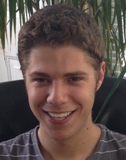 Daniel Sloman
1261 sw 104th passage, APT 208
Miami, FL 33174April 7, 2014English Teacher PositionTo Whom it May Concern:I am pleased to submit my application for the position of English teacher. With my Bachelors of Arts in Anthropology/Sociology and teaching certificate (TEFL certification), I am a great fit for your job descriptions. I am principally interested in utilizing my anthropological and English teaching/speaking skills to  communicate with my students and effectively teach them English.Based on my understanding of the English teaching positions available, following are some aspects of my background that seem most relevant to your positions:★ Preparing and teaching English language classes by means of appropriate methods to attain the lesson objectives.
★ Creating in-depth and organized lesson plans which teach students how to utilize English in their everyday lives.★ Experience with Korean culture, working in a Korean company, and the Korean language.★ Responding to the individual learning needs of several students in the same class.
★ Creating engaging presentations and scenarios that keep students’ attention.As an enthusiastic English teacher, I would welcome the opportunity to speak with you regarding the English teacher position. Thank you for your time and consideration. I can be reached at (+1)4048892341,dslom001@gmail.com, and zechariah419 (on skype).Sincerely,Daniel SlomanEncl. ResumeDANIEL ZACHARY SLOMAN 
16590 NE 26th AVE 
APT 404 
North Miami Beach, FL 
33160 
DANIEL ZACHARY SLOMAN 
16590 NE 26th AVE 
APT 404 
North Miami Beach, FL 
33160 
WORK HISTORYWORK HISTORYJuly 2014 to PresentAugust 2013 to July 2014May 2012
to
Aug 2012 Dongbu Daewoo ElectronicsSales and Logistics:-Assisting with translation services for presentations from Korean to English.-Completing sales orders, entering the data in the database, handling sensitive information while making rapid calculations. -Interacting with Korean, American, and South American customers/ associates on a daily basis.Office Assistant                                                                                               African and African Diaspora Studies department (Florida International University)                                                                      Miami, 33199Office Assistant: -Organizing and setting up cultural events and lectures on African culture and history. -Filing, sending out program information, taking phone calls, making copies, and handling sensitive financial information (among other clerical tasks).Telephone Service Representative 
Ruffalo Cody (Annual Giving Office at Florida International University)
Miami, 33199 

Calling Agent: Calling Florida International University alumni to raise funds and take surveys about their experiences at FIU. 

Data Entry: Regularly entered sensitive information about the alumni (credit card information, designation of funds, address, members of the house hold, experiences at FIU). 

Rapid Calculation: While speaking to alumni on the phone, rapidly tabulated large sums of money and allocated the funds to their designated departments (see data entry).Very skilled in customer service Experienced in handling sensitive financial information Adept at making rapid mathematical calculations Aug 2011
to
Apr 2012 Desk Assistant 
Florida International University 
Miami, 33199 

Student/Parent Liaison: Regularly helping students and parents over the phone and in person.

Secretary: Organizing and handling important documents and information (filing documents, paper shredding, inputting information into the computer through excel/Microsoft word).Extensive experience in customer service Adept in excel and microsoft word Great orginizational skills EDUCATIONEDUCATIONSep 2013toAug 2014 Aug 2010
to
July 2014ITTO TEFL Certification ClassMiami FL, 33174 (English teaching certification)Florida International University 
Miami, 33199
Anthropology/Asian Studies 

Anthropology: I have taken many classes on language and cultural exchange which have proven beneficial in communicating with others.3.5 GPA Sep 2012
to
Aug 2013 Ritsumeikan University (study abroad through Florida International University) 
(Japan)Kyoto-shi, 616-8192
Anthropology/Japanese 

Japanese: One year of intensive Japanese language immersion classes.

Anthropology: Classes on Japanese culture.Very adept at acclimating to new and unfamiliar situations/environments Aug 2006
to
Jun 2010 Michael Krop Senior High School 
North Miami Beach, 33179
N/A 

High SchoolMEMBERSHIPSMEMBERSHIPSGolden Key Academic Honors Society: Exclusive international honors society which invites members based on high academic and extracurricular achievement. 

Anthropology Honors Society: Exclusive international honors society for high achieving university Anthropology students.SOFTWARE/SYSTEM SKILLSSOFTWARE/SYSTEM SKILLSAdept at Excel and Microsoft Word.LANGUAGE SKILLSLANGUAGE SKILLSFluent in English and conversationally proficient 